おもてなしホームページ（仮称）掲載募集のご案内飲食店様各位松江商工会議所産業振興課（森岡・加藤）TEL0852-32-0505FAX0852-32-9471皆様にはますますご清祥のこととお喜び申し上げます。日頃より商工会議所活動にご協力を賜り、厚くお礼申しあげます。　この度 大型コンベンションが開催された際の飲食店への誘客をはじめ、コンベンション参加者の方への満足度向上を図るため、「おもてなしホームページ」を開設することといたしました。つきましては下記の通り初年度の掲載店舗の募集（掲載無料）を行っております。掲載を希望される場合は平成25年11月6日迄に添付しました申込用紙にご記入頂き、FAX（０８５２－３２－９４７１）又は松江商工会議所までご持参下さい。記【名称】松江おもてなしホームページ（仮称）【目的】松江市は、コンベンション施設、宿泊施設等が充実しており、年間を通して大小様々なコンベンションが開催される県内一の地域です。しかしながら、現在、2,000人規模以上のコンベンションでなければ観光地等の紹介を会場で行うサービスはありません。本ホームページは、良質な観光情報、飲食店をはじめとする店舗情報を直接 来松者の方へ提供することによって、大きな誘客の機会であるコンベンション参加者の消費意欲をかきたて、まちへ実質的な経済効果を生むとともに、松江のおもてなし度を高めることを目的としています。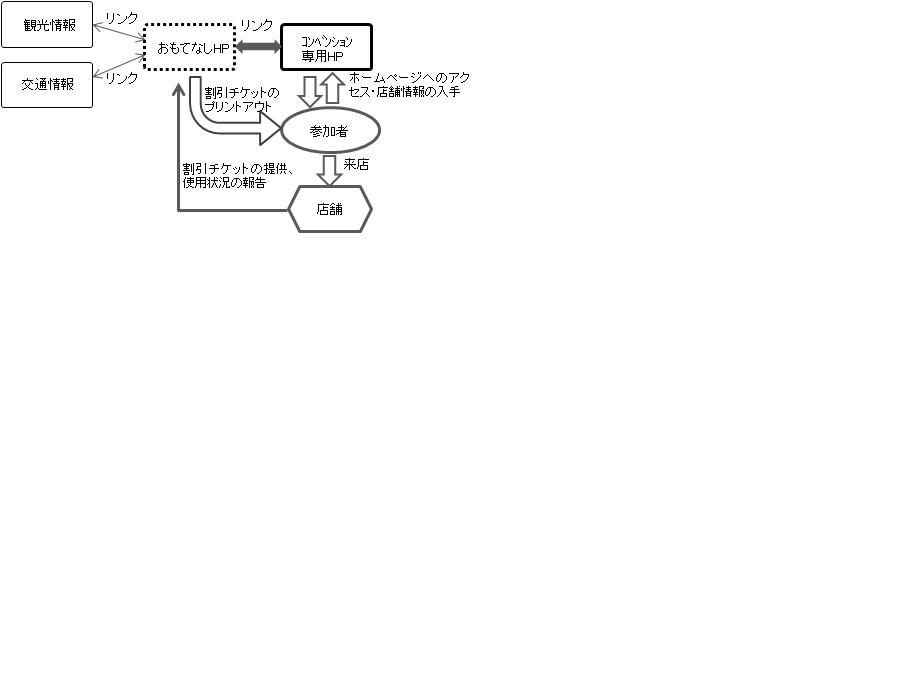 【掲載条件】①掲載用の店舗情報の提出（営業時間・席数など）・写真撮影（店舗外観・店舗内）に対応頂ける事②ホームページ効果実証のための簡単な報告書の提出（当ホームページを通じて来店された客数など）【掲載料】ホームページ掲載料　　無料（～平成26年3月31日迄　※次年度掲載料については未定）【募集締切】平成25年11月6日（水）迄【支援コンベンション予定（案）】ルビーワールド　カンファレンス　くにびきメッセ　11/21、22　500人②　第37回日本高次脳機能障害学会　島根県民会館　11/28～12/1　1,500人　　他予定